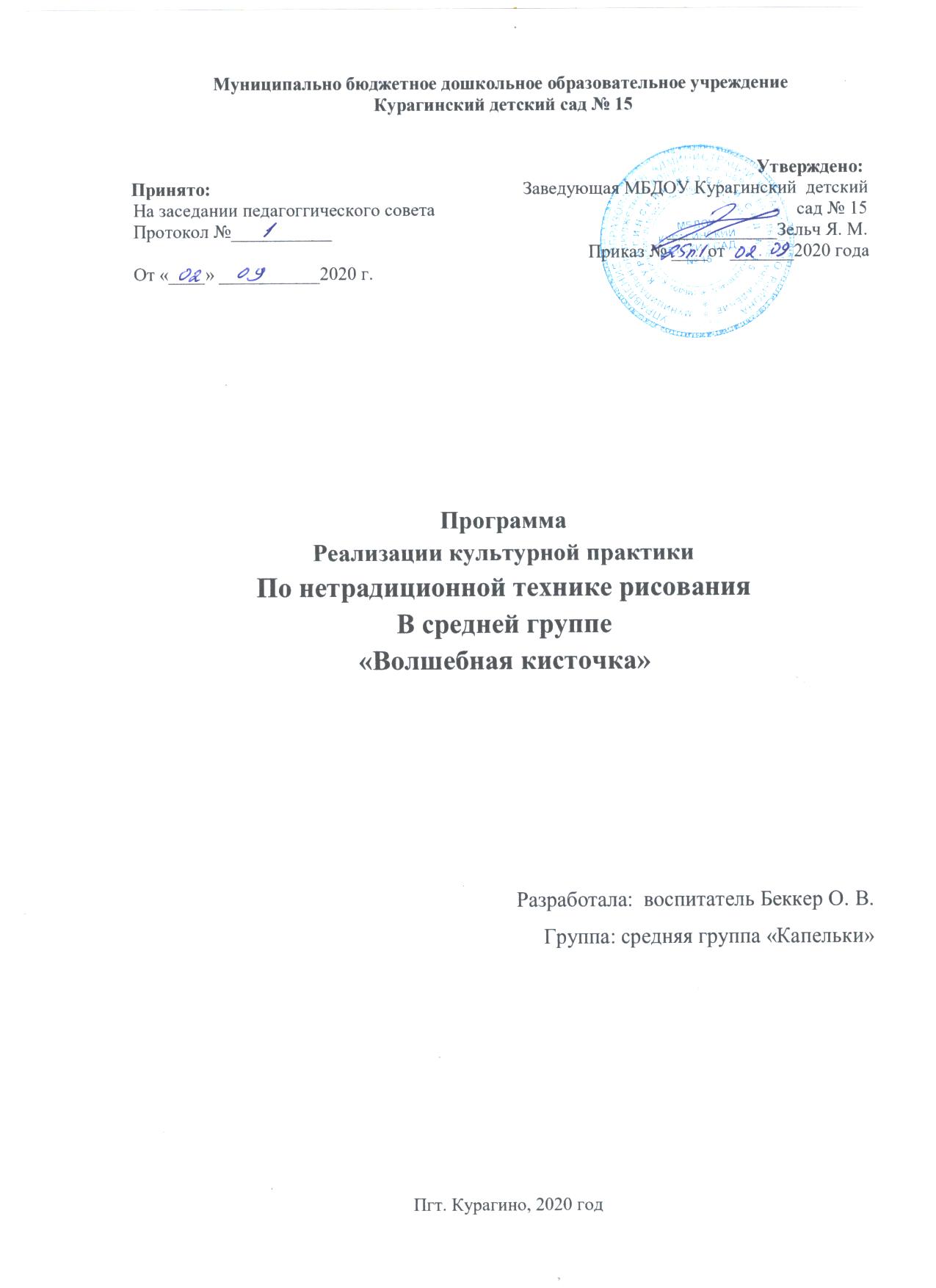 Пояснительная записка….Это правда! Ну чего же тут скрывать?Дети любят, очень любят рисовать!На бумаге, на асфальте, на стенеИ в трамвае на окне….Э.УспенскийСпособность к изобразительной деятельности зарождается в раннем возрасте и достигает наивысшего развития в дошкольном. Каждый ребенок на определенном отрезке жизни увлеченно рисует. В изобразительной деятельности ребенок само выражается, пробует свои силы и совершенствует свои способности. Она доставляет ему удовольствие, но прежде всего, обогащает его представления о мире.
Существует множество техник нетрадиционного рисования, их необычность состоит в том, что они позволяют детям быстро достичь желаемого результата. Например, какому ребенку будет неинтересно рисовать пальчиками, делать рисунок собственной ладошкой, ставить на бумаге кляксы и получать забавный рисунок. Нетрадиционные техники рисования помогают развивать у ребенка оригинальные идеи, воображение, творчество, мелкую моторику пальцев рук, самостоятельность. Обучать нетрадиционным техникам рисования можно начинать уже в младшем возрасте, постепенно усложняя их. Рисование с использованием нетрадиционных техник изображения не утомляет детей, а наоборот вызывает стремление заниматься таким интересным делом. Им интересен сам процесс выполнения работы.
С самого раннего возраста дети пытаются отразить свои впечатления об окружающем мире в своем изобразительном творчестве через визуальные ощущения. Малыши рисуют пальчиками, ладошками на запотевшем стекле, палочкой на песке, мелом на асфальте.  При этом дети не только отражают, что они видят и чувствуют, а еще и знакомятся с разными по свойствам и качествам материалами, предметами. Становясь постарше, дошкольники приобретают вначале простейшие умения и навыки рисования традиционными способами и средствами. А со временем уже осмысленно изыскивают новые приемы отражения окружающей действительности в собственном художественном творчестве. В тот момент педагог может сделать эту работу целенаправленной и познакомить детей с имеющими место в изобразительном искусстве нетрадиционными техниками. Такое нестандартное решение развивает детскую фантазию, воображение, снимает отрицательные эмоции, позволяет раскрыть и обогатить свои творческие способности, а родителям порадоваться успехам своих детей.ИЗО деятельность  проводится в форме игр, цель которых – научить детей рисовать при помощи одного пальчика, затем несколькими; познакомить с цветом, формой, ритмом и положением в пространстве, показать нетрадиционные техники рисования и научить применять их на практике. Проведение такой деятельности способствует снятию детских страхов, обретению веры в свои силы, внутренней гармонии с самим собой и окружающим миром, подарят детям новую широкую гамму ощущений, которые станут богаче, полнее и ярче.Цель:   создание условий для  интереса  у детей к нетрадиционным способам рисования  и желание действовать с ними.Задачи:-Развивать творчество и фантазию, наблюдательность и воображение,ассоциативное мышление и любознательность;- Развивать мелкую моторику рук;- Формировать эстетическое отношение к окружающейдействительности;- Воспитывать у детей способность смотреть на мир и видеть егоглазами художников, замечать и творить красоту.- Учитьдетейспособамнетрадиционнойпоследовательно знакомить с различными видами изобразительнойдеятельности;- Совершенствовать у детей навыки работы с различнымиизобразительными материалами.Организация занятий кружка:Два занятия в неделю по 15 минут, во 2-ой половине дня следовательно, с совпадением второй смены. Занятия проводятся по понедельникам, вторникам, средам, четвергам с 15.40 по 15.55. Ожидаемый результат работы кружка:1.Создание образов детьми, используя различные изобразительные материалы и техники.2.Сформированность у детей изобразительных навыков и умений в соответствии с возрастом.3.Развитие мелкой моторики пальцев рук, воображения, самостоятельности.4.Проявление творческой активности детьми и развитие уверенности в себе.В ходе реализации программы «Волшебная кисточка» дети знакомятся с техниками рисования:-Рисование пальчиками: ребенок опускает в пальчиковую краску пальчик и наносит точки, пятнышки на бумагу. На каждый пальчик набирается краска разного цвета. После работы пальчики вытираются салфеткой, затем краска смывается.-Рисование ладошкой: ребенок опускает в пальчиковую краску ладошку или окрашивает её с помощью кисточки (с 5 лет) и делает отпечаток на бумаге. Рисуют и правой и левой руками, окрашенными разными цветами. После работы руки вытираются салфеткой, затем краска смывается.-Тычок жесткой полусухой кистью: ребенок опускает в гуашь кисть и ударяет ею по бумаге, держа вертикально. При работе кисть в воду не опускается. Таким образом, заполняется весь лист, контур или шаблон. Получается имитация фактурности пушистой или колючей поверхности.-Оттиск печатками из картофеля: ребенок прижимает печатку к штемпельной подушке с краской и наносит оттиск на бумагу. Для получения другого цвета меняются и мисочка и печатка.-Скатывание бумаги: ребенок мнет в руках бумагу, пока она не станет мягкой. Затем скатывает из неё шарик. Размеры его могут быть различными: от маленького (ягодка) до большого (облачко, ком снеговика). После этого бумажный комочек опускается в клей и приклеивается на основу.-Рисование манкой: ребенок рисует клеем по заранее нанесенному рисунку. Не давая клею засохнуть, насыпает на клей манку (по рисунку) .Перспективный  план кружковой работы.Список используемой литературы:“Волшебный мир народного творчества”, п/р Шпикаловой Т.Я., М.: Просвещение, 2001 г.Доронова Т.Н. “Природа, искусство и изобразительная деятельность детей”, М.: Просвещение, 2004 г.Комарова Т.С. “Детское художественное творчество”, М.: Мозаика-Синтез, 2005 г.Комарова Т.С. “Изобразительная деятельность в детском саду”, М.: Мозаика-Синтез, 2006 г.“Необыкновенное рисование”, учебное издание из серии “Искусство — детям”, М.: Мозаика-Синтез, 2007 г., № 2.Никологорская О.А. “Волшебные краски”, М.: АСТ-Пресс, 1997 г.Фатеева А.А. “Рисуем без кисточки”, Ярославль, 2004 г.Шайдурова Н.В. “Методика обучения рисованию детей дошкольного возраста”, М.: ТЦ “Сфера”, 2008 г.Давыдова Г.Н. Нетрадиционные техники рисования в детском саду. Часть 1 и 2. – М.: «Издательство Скрипторий 2003», 2008.Рисование с детьми дошкольного возраста: Нетрадиционные техники, планирование, конспекты занятий / Под ред. Р.Г. Казаковой – М.: ТЦ Сфера, 2006.-128с. ( Серия «Вместе с детьми».)Новицкая С. А. Поделки из бумаги. Совместное творчество педагога и дошкольника: Методическое пособие для педагогов ДОУ.- «ИЗДАТЕЛЬСТВО «ДЕТСТВО-ПРЕСС», 2012.-96 с., илл. + цв. вкл.И.А.Лыкова Цветные ладошкиЛебедева Е.Н. Использование нетрадиционных техник [Электронный ресурс]: